Look at the first letter and write the color.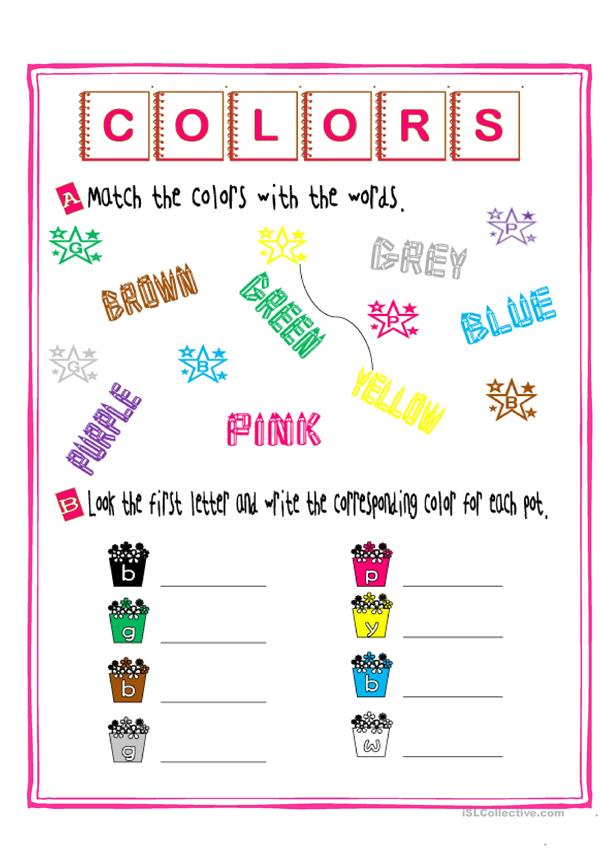 Write the missing numbers.Answer keyBlackGreenBrown GrayPinkYellowBlueWhiteTHREE-FIVE-SEVEN-NINE-TWELVE-FOURTEEN-SIXTEEN-EIGHTEEN-TWENTY-TWENTY TWO-THWENTY THREE-TWENTY FIVE- TWENTY SIX- TWENTY SEVEN- TWENTY NINE-THIRTYName: ____________________________    Surname: ____________________________    Nber: ____   Grade/Class: _____Name: ____________________________    Surname: ____________________________    Nber: ____   Grade/Class: _____Name: ____________________________    Surname: ____________________________    Nber: ____   Grade/Class: _____Assessment: _____________________________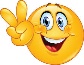 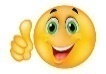 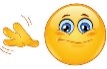 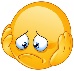 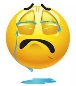 Date: ___________________________________________________    Date: ___________________________________________________    Assessment: _____________________________Teacher’s signature:___________________________Parent’s signature:___________________________ONETWO FOURSIXEIGHTTENELEVENTHIRTEENFIFTEENSEVENTEENNINETEENTWENTY ONETWENTY FOURTWENTY EIGHT